+日本政策金融公庫による事業資金・教育資金に関する出張特別相談会を開催します！どんなことでもお気軽にご相談ください。 年末の運転資金等 にご活用ください。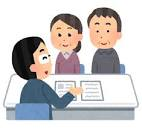 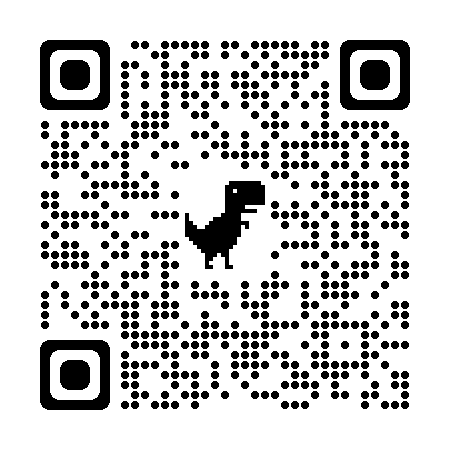 事業所名連絡先電話番号（携帯番号）住　　所連絡先電話番号（携帯番号）ご希望の時間帯に○をお付け下さいご希望の時間帯に○をお付け下さいご希望の時間帯に○をお付け下さい9：30～　　　　10：15～　　　　11：00～　　　　 13：00～　　　　14：00～　 　9：30～　　　　10：15～　　　　11：00～　　　　 13：00～　　　　14：00～　 　9：30～　　　　10：15～　　　　11：00～　　　　 13：00～　　　　14：00～　 　ご希望などがありましたらご記入下さいご希望などがありましたらご記入下さいご希望などがありましたらご記入下さい